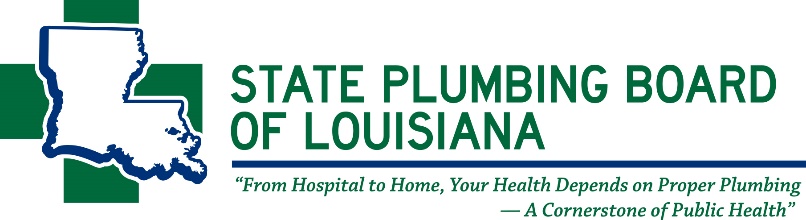 APPRENTICE REGISTRATION APPLICATIONCOMPLETE ALL PORTIONS OF THIS DOCUMENT & RETURN IT WITH THE APPROPRIATE FEES IN THE FORM OF A CHECK OR MONEY ORDER PAYABLE TO:  STATE PLUMBING BOARD OF LOUISIANA - 11304 CLOVERLAND AVE. BATON ROUGE, LA 70809APPLICANT INFORMATIONLast Name: ___________________________________ First Name: ____________________________________ MI: ___________ Suffix: ___________Mailing Address: _______________________________________________________________________________ City: ___________________________State:________________ Zip: _________________ Parish: ___________________________________ Date of Birth: ________/_______/___________SSN: _________-_______-____________ Phone: (________)_________________________ Email: ____________________________________________Have you ever been convicted of a felony associated with the art of plumbing?     		 YES / NO (CIRCLE ONE)If you answered yes to the above question, please contact the State Plumbing Board.EMPLOYING ENTITYCompany Name: _____________________________________________________________________ Phone: (________)_________________________Address: ____________________________________________________________ City: ________________________ State: ______ Zip: ____________ APPRENTICESHIP PROGRAMName of Apprenticeship Program: ______________________________________________________________________________________________Please state which year you enrolled in the program: __________________________________________________________________________PLEASE PROVIDE AN OFFICIAL DOCUMENT FROM THE LOUISIANA WORKFORCE COMMISSION RAPIDS SYSTEM SHOWING WHICH PROGRAM YOU ARE REGISTERED WITH, ALONG WITH YOUR ENROLLMENT STATUS. PLEASE CONTACT YOUR APPRENTICESHIP PROGRAM OR LOUISIANA WORKFORCE COMMISSION TO OBTAIN.PLEASE NOTE: APPRENTICE REGISTRATIONS MUST BE RENEWED EVERY YEAR!THIS PORTION MUST BE NOTARIZED.STATE OF LOUISIANA, PARISH OF _________________________________________.THE APPLICANT, WHOSE NAME IS BEING SWORN, DECLARED THAT THE FOREGOING STATEMENTS SUBSCRIBED TO ARE TRUE TO THE BEST OF THEIR KNOWLEDGE AND BELIEF, THAT THEY PERSONALLY SIGNED THIS APPLICATION, AND THAT THEY HAVE READ THE STATEMENTS MADE IN THIS APPLICATION AND CAN CONFIRM THE CORRECTNESS OF THESE STATEMENTS.I HAVE READ THE INSTRUCTIONS BEFORE COMPLETING THE APPLICATION.APPLICANT’S SIGNATURE: ___________________________________________________________________________________SUBSCRIBED AND SWORN TO BEFORE ME, THIS _________ DAY OF ________________20_________	SIGNATURE OF NOTARY: _____________________________________________________________________			 NOTARY SEALTHIS OATH MUST BE TAKEN BEFORE AN OFFICER AUTHORIZED TO ADMINISTER OATHS.Apprentice Registration Fee$10.00Processing Charge$10.00Total$20.00